Informační leták č. 3 /2019Informace o akcích kulturního  a sportovního  výboru obce Cholenice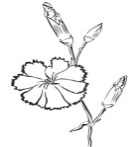 Oslava MDŽ  /  10. března 2019 / Hostinec u Vaňků od 16:00 hod   /  bližší informace Vám byly doručeny v pozvánkách. Dětský maškarní ples se koná 16. března 2019 v Hostinci u Vaňků od 14:00 hod. Vstupné dobrovolné / hraje DJ Petr / občerstvení zajištěno. Připraveny budou soutěže a vyhodnocení masek. 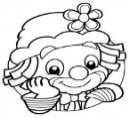 Maškarní diskotéka se koná 16. března 2019 v Hostinci u Vaňků od 20:00 hod. Vstupné Kč 70,- / masky zdarma / hraje DJ Petr.  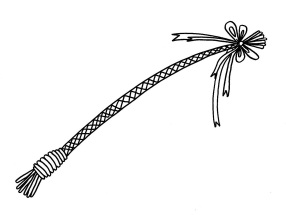 Velikonoční tvoření připravujeme na 13. dubna 2019. Určitě si nezapomeňte nasušit skořápkya připravit větvičky. Společnost BENKO s.r.o. dřevařský podnik KOPIDLNO, si Vás dovoluje  informovat : o  probíhající  akci na palivové dřevo -  pro období do konce března 2019  vyhlašujeme   AKCI    na PALIVOVÉ DŘEVO  z pilnice, AKCE 20% na objednávky podané do 31. 3. 2019, možnost dopravy zakoupeného sortimentu, ostatní palivové dříví je dodáváno za ceny uvedené na webových stránkách www. benko-kopidlno.cz, prodejní doba je pondělí až pátek od 6:00 do 14:30 hodin, objednávky na telefonním čísle 493 552 225, +420 493 552 237 nebo e-mailem benko@benko-kopidlno.cz .  Dále společnost BENKO s.r.o. dřevařský podnik KOPIDLNO nabízí štípané palivové dříví v kontejnerovém množství:ŠTÍPANÉ PALIVO TVRDÉ -   ( 10 prms)  kontejner      11 000,-Kč / kontejnerŠTÍPANÉ PALIVO MĚKKÉ - ( 10 prms)  kontejner       8 000,- Kč / kontejnerrozvoz zajištěn vlastním kontejnerovým vozidlem, objednávky na telefonním čísle 493 552 225 nebo e-mailem benko@benko-kopidlno.cz.K PRODEJI  NABÍZÍME  BRIKETY – CIHLY (lisované z pilin tvrdých listnatých dřevin)Cena 6,- Kč/kg včetně DPH. Společnost   BENKO s.r.o. dřevařský podnik KOPIDLNO  potřebuje  pracovníky na následující pozice - VRÁTNÝ  NA  DENNÍ  I  NOČNÍ  SLUŽBU - DĚLNÍK  VÝROBY  PRO  ŘEZÁNÍ  A TŘÍDĚNÍ ŘEZIVA   Bližší informace na telefonním čísle: 603 319 393 nebo e-mailem benko@benko-kopidlno.cz.      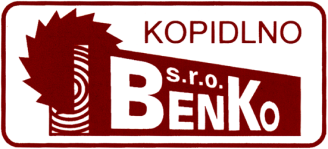 